Preise Tagespflege ab 01.08.2021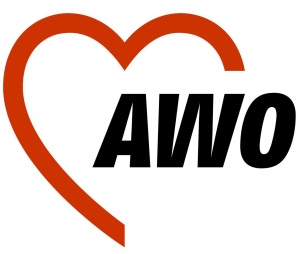 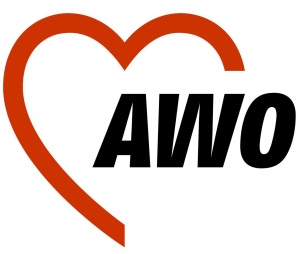 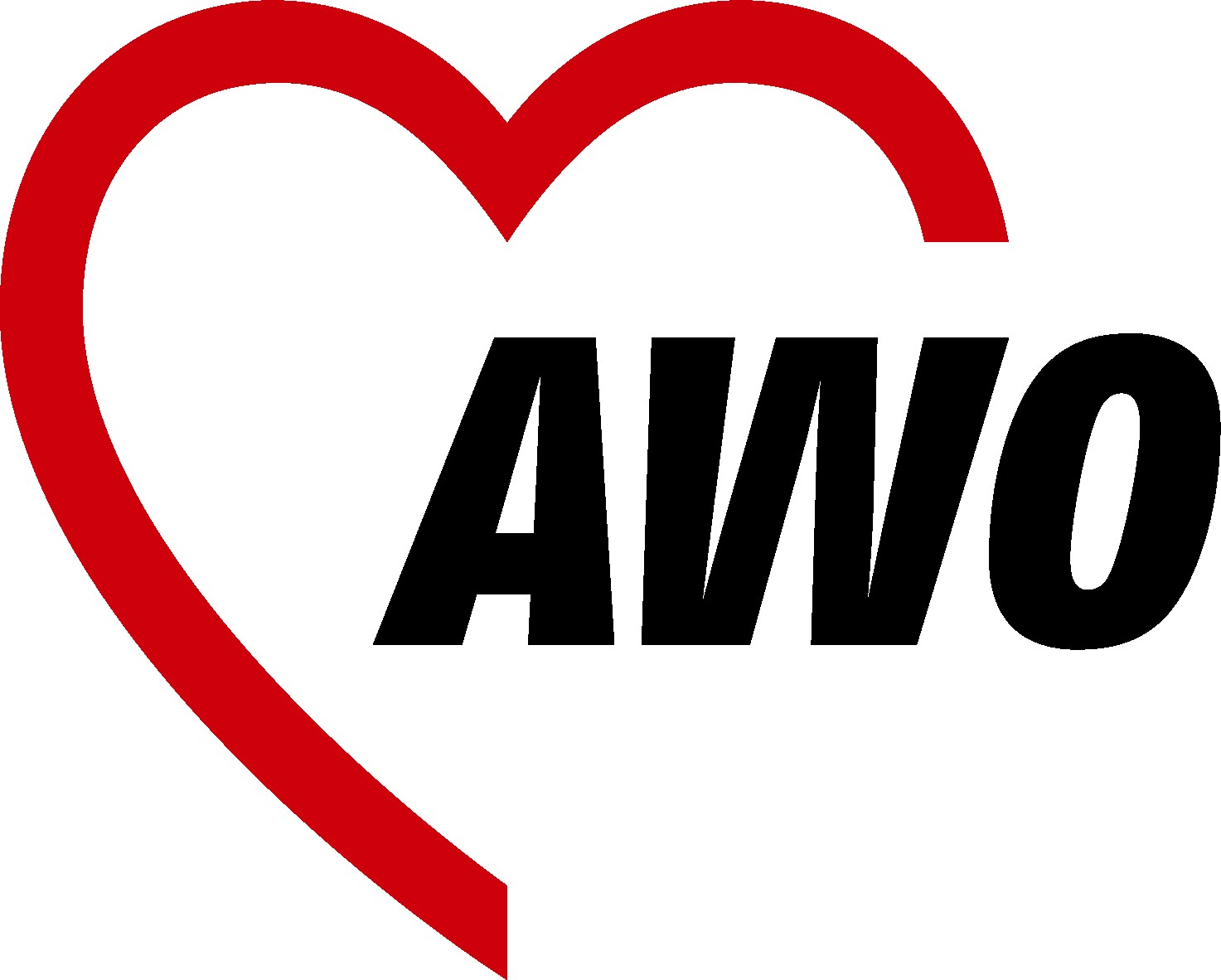 IK-Nr. 510 931 062Erstattung der Pflegekassen für teilstationäre Pflege:Pflegegrad 1:	0,00 Euro Pflegegrad 2:	bis zu 689,00 Euro monatlichPflegegrad 3:	bis zu 1.298,00 Euro monatlichPflegegrad 4:	bis zu 1.612,00 Euro monatlichPflegegrad 5:	bis zu 1.995,00 Euro monatlichBitte wenden Sie sich bezüglich einer Kostenübernahme an Ihre PflegekasseHalbtagespflege täglichHalbtagespflege täglichHalbtagespflege täglichHalbtagespflege täglichHalbtagespflege täglichHalbtagespflege täglichPflege-gradPflege-leistungUnterkunftVerpflegungInvestitionskostenGesamtentgelt ohne Fahrtkosten117,56 €2,76 €5,06 €1,50 €26,88 €223,82 €2,76 €5,06 €1,50 €33,14 €326,55 €2,76 €5,06 €1,50 €35,87 €430,13 €2,76 €5,06 €1,50 €39,45 €535,14 €2,76 €5,06 €1,50 €44,46 €Die Kosten bzgl. Unterkunft, Verpflegung und Investitionskosten werden von der Pflegekasse nicht übernommenDie Kosten bzgl. Unterkunft, Verpflegung und Investitionskosten werden von der Pflegekasse nicht übernommenDie Kosten bzgl. Unterkunft, Verpflegung und Investitionskosten werden von der Pflegekasse nicht übernommenDie Kosten bzgl. Unterkunft, Verpflegung und Investitionskosten werden von der Pflegekasse nicht übernommenDie Kosten bzgl. Unterkunft, Verpflegung und Investitionskosten werden von der Pflegekasse nicht übernommenDie Kosten bzgl. Unterkunft, Verpflegung und Investitionskosten werden von der Pflegekasse nicht übernommenGanztagespflege täglichGanztagespflege täglichGanztagespflege täglichGanztagespflege täglichGanztagespflege täglichGanztagespflege täglichPflege-gradPflege-leistungUnterkunftVerpflegungInvestitionskostenGesamtentgelt ohne Fahrtkosten132,63 €4,14 €6,79 €3,00 €46,56 €245,15 €4,14 €6,79 €3,00 €59,08 €350,61 €4,14 €6,79 €3,00 €64,54 €457,78 €4,14 €6,79 €3,00 €71,71 €567,80 €4,14 €6,79 €3,00 €81,73 €Die Kosten bzgl. Unterkunft, Verpflegung und Investitionskosten werden von der Pflegekasse nicht übernommenDie Kosten bzgl. Unterkunft, Verpflegung und Investitionskosten werden von der Pflegekasse nicht übernommenDie Kosten bzgl. Unterkunft, Verpflegung und Investitionskosten werden von der Pflegekasse nicht übernommenDie Kosten bzgl. Unterkunft, Verpflegung und Investitionskosten werden von der Pflegekasse nicht übernommenDie Kosten bzgl. Unterkunft, Verpflegung und Investitionskosten werden von der Pflegekasse nicht übernommenDie Kosten bzgl. Unterkunft, Verpflegung und Investitionskosten werden von der Pflegekasse nicht übernommen